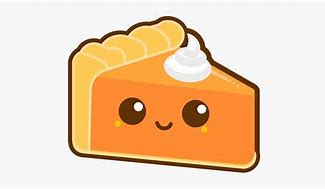 Drive-by Pie and a Hi - March 14th is Pie Day or more correctly pi day (3.14).  Susan and Cheryl and families are hosting a Drive by pie day.  Between 10:30 a.m. and Noon drive-by the church, say hi and collect some pie.  No need to leave your vehicle.  Donations collected will go towards the new doors. This a chance to reconnect, to meet Cheryl and have some pie!